Creating a table on Google Docs.To add a table to a page, click on the Insert tab on the Word ribbon. From the Insert tab, locate the Tables panel, and the Table item: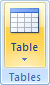 Click on Table to see the following menu: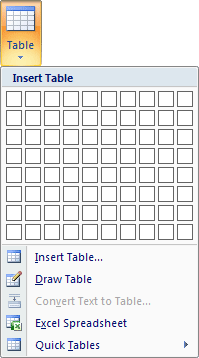  Move your mouse over the squares to select the number of columns and rows you would like in your table.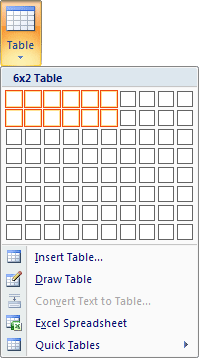 Pulse Activity ExampleCreate 2x6 tableAdd headings as seen below.Fill in your data.If time, change font, color etc.  Creating a bar graph on Goggle SheetsOpen up a new spread sheet Add Headings to Columns A1 and B1 as seen belowFill in your data.Select/Highlight your data.Go to Insert, then chart.Choose appropriate bar graph.You should see a graph like this: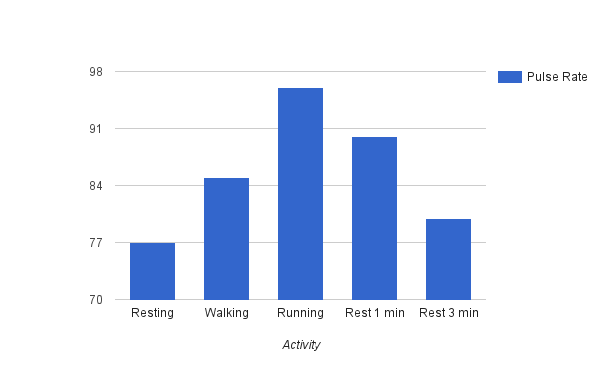 To label your chart right click on the chart.Click and add title “How activity affects pulse”Right click on chart again. Select axis.  Add left vertical axis title “Pulse Rate”.Click insert.  Chart should look like this: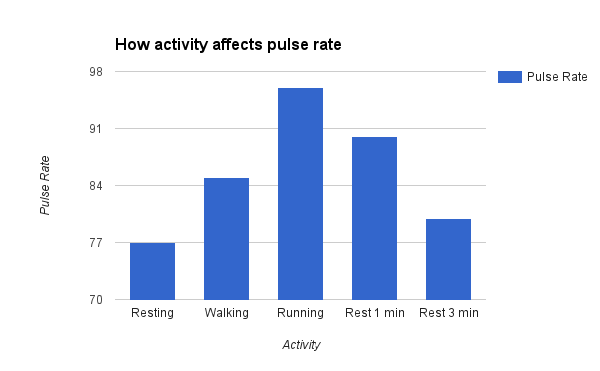 On the top right of graph, click the drop down arrow and select “copy graph”.Open your lab document and paste.  ActivityPulse RateRestingWalkingRunningResting 1 minResting 3 minActivityPulse RateResting WalkingRunningRest 1 minRest 3 min